Харківський національний університет імені В.Н. КаразінаФакультет геології, географії, рекреації і туризмуПОТОЧНИЙ КОНТРОЛЬ з курсу «Географічне країнознавство»  студента(ки) V курсу групи __________П.І. _________________________________________ Підпис студента _______________Кількість отриманих балів _____________ Підпис викладача _________________Максимальна кількість балів – 30. Варіант І.1. Дайте визначення наступних понять (max. 3 б.):Країна _____________________________________________________________________________________________________________________________________________________________________________________________________________________________________________________________________2. Делімітація кордону _______________________________________________________________________________________________________________________________________________________________________________________________________________________________________________________3. Протекторат ______________________________________________________________________________________________________________________________________________________________________________________________________________________________________________________________2. Заповніть таблиці (max. 10 б. – 5 б. + 5 б.):Рознесіть наступні країни у таблицю (Чехія, Іспанія, Монголія, Японія, Марокко, Танзанія, Данія, Естонія, Кувейт, Іран)Рознесіть наступні країни у таблицю (Канада, Уругвай, Ісландія, Австрія, Нігерія, Алжир, Індія, Грузія, Лаос, ОАЕ)3. Розшифруйте абревіатуру наступних міжнародних організацій (max. 3 б.):СОТ - _________________________________________________________________________________;МАГАТЭ - ______________________________________________________________________________;ГУАМ - _________________________________________________________________________________;4. Виберіть із запропонованого списку країни, які не мають прямого виходу до моря (зайві закресліть) (0,5 б. за кожну правильну відповідь):     Австрія, Бразилія, Непал, Пакистан, Сербія, Італія, Алжир, Молдова, Мексика, Казахстан.5. Підберіть пару «колонія-колишня метрополія» (0,5 б. за кожну правильну відповідь):     Бангладеш                              Франція     Куба                                        Португалія     Бразилія                                  В. Британія     Кот Д’Івуар                            Іспанія6. Підпишіть столиці вказаних країн та позначте дані країни на контурній карті (max. 10 б.):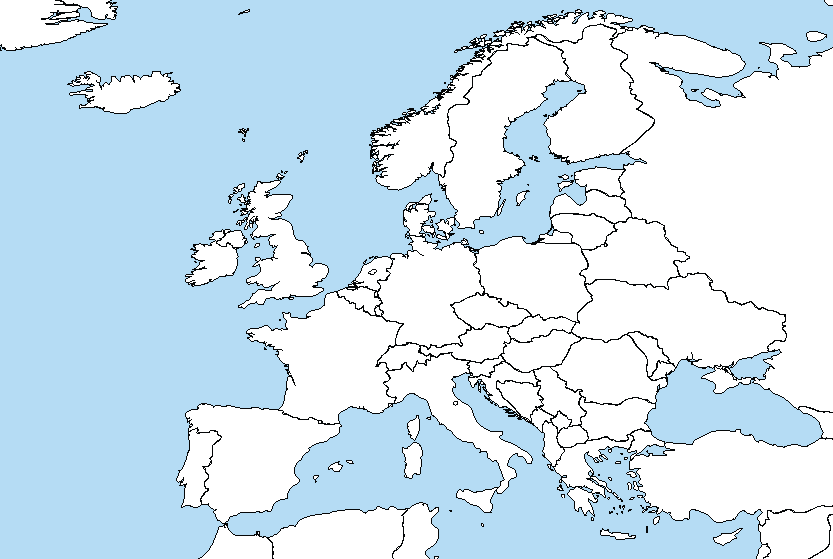 Затверджено на засіданні кафедри соціально-економічної географії та регіонознавства28 серпня 2017 року, протокол № 1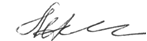 Зав. кафедри                                  								      проф. Нємець Л.М.Харківський національний університет імені В.Н. КаразінаФакультет геології, географії, рекреації і туризмуПОТОЧНИЙ КОНТРОЛЬ з курсу «Географічне країнознавство»  студента(ки) V курсу групи __________П.І. _________________________________________ Підпис студента _______________Кількість отриманих балів _____________ Підпис викладача _________________Максимальна кількість балів – 30. Варіант ІІ.1. Дайте визначення наступних понять (max. 3 б.):Держава ___________________________________________________________________________________________________________________________________________________________________________________________________________________________________________________________________2. Демаркація кордону _______________________________________________________________________________________________________________________________________________________________________________________________________________________________________________________3. Метрополія  ______________________________________________________________________________________________________________________________________________________________________________________________________________________________________________________________2. Заповніть таблиці (max. 10 б. – 5 б. + 5 б.):Рознесіть наступні країни у таблицю (Люксембург, Норвегія, Румунія, Катар, Казахстан, Лесото, Кенія, Монако, Латвія, Оман)Рознесіть наступні країни у таблицю (Мексика, Еквадор, Бельгія, Швейцарія, Угорщина, Болгарія, Пакистан, В’єтнам, Аргентина, Нікарагуа)3. Розшифруйте абревіатуру наступних міжнародних організацій (max. 3 б.):МОП - _________________________________________________________________________________;ЮНЕСКО - ______________________________________________________________________________;МБРР - _________________________________________________________________________________;4. Виберіть із запропонованого списку країни, які не мають прямого виходу до моря (зайві закресліть) (0,5 б. за кожну правильну відповідь):     Бельгія, Люксембург, Данія, Швейцарія, Польща, Словаччина,  Лівія, Чад, Пакистан, Афганістан.5. Підберіть пару «колонія-колишня метрополія» (0,5 б. за кожну правильну відповідь):     Індія                                Франція     Туніс                               Португалія     Перу                                В. Британія     Ангола                            Іспанія6. Підпишіть столиці вказаних країн та позначте дані країни на контурній карті (max. 10 б.):Затверджено на засіданні кафедри соціально-економічної географії та регіонознавства28 серпня 2017 року, протокол № 1Зав. кафедри                                  								      проф. Нємець Л.М.РеспублікиМонархіїУнітарніФедеративні№КраїнаСтолиця№КраїнаСтолиця1.Сан-Марино6.Латвія2.Бельгія7.Ліхтенштейн3.Болгарія8.Австрія4.Словенія9.Нідерланди5.Словаччина10.МонакоРеспублікиМонархіїУнітарніФедеративні№КраїнаСтолиця№КраїнаСтолиця1.Португалія6.Литва2.Ірландія7.Албанія3.Румунія8.Угорщина4.Чехія9.Швейцарія5.Данія10.Македонія